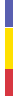 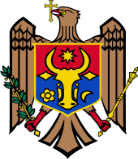 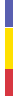 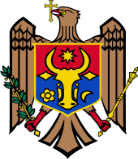 nr. 12-1183 din 12.04.2024Cancelaria de StatMinisterul JustițieiMinisterul FinanțelorAgenția Geodezie, Cartografie și CadastruAgenția Proprietății PubliceMinisterul Agriculturii și Industriei AlimentareCongresul Autorităților Locale din MoldovaÎn conformitate cu pct. 201 din Regulamentul Guvernului, aprobat prin Hotărârea Guvernului nr. 610/2018, Ministerul Dezvoltării Economice și Digitalizării remite spre avizare/expertiză repetată proiectul hotărârii de Guvern privind aprobarea proiectului de lege cu privire la modificarea Legii nr.1308/1997 privind prețul normativ şi modul de vânzare-cumpărare a pământului (privind administrarea terenurilor proprietate publică), (număr unic 130/MDED/2024), definitivat în baza obiecțiilor și propunerilor înaintate de instituțiile implicate în procesul de avizare.Solicităm respectuos prezentarea avizelor în decurs de 5 zile, în format electronic, Ministerului Dezvoltării Economice și Digitalizării (secretariat@mded.gov.md) și la adresa de e-mail: ludmila.vulpe@mded.gov.md.Anexă:   Proiectul Hotărârii Guvernului     –  1 filă;	           Nota informativă                           – 2 file;	           Sinteza obiecțiilor și propunerilor – 8 file;                     Tabel  comparativ                          - 4 file.Secretar general                                                     Viorel GARAZ		Ex: L.Vulpe,  tel. (022) 250-652Piaţa Marii Adunări Naţionale nr. 1, Chişinău, MD-2012, tel. +373-22-25-016-07E-mail: secretariat@mded.gov.md  Pagina web: www.mded.gov.mdproiectHOTĂRÂREprivind aprobarea proiectului de lege cu privire la modificarea Legii nr.1308/1997 privind prețul normativ şi modul de vânzare-cumpărare a pământului (privind administrarea terenurilor proprietate publică) nr. ___ din  ________2024Guvernul HOTĂRĂŞTE:Se aprobă și se prezintă Parlamentului spre examinare proiectul de lege  cu privire la modificarea Legii nr.1308/1997 privind prețul normativ şi modul de vânzare-cumpărare a pământului (privind administrarea terenurilor proprietate publică).Prim-ministru			         Dorin RECEANContrasemnează:Viceprim-ministru,                             Dumitru ALAIBAministrul dezvoltării                            economice și					digitalizăriiViceprim-ministru,                              Vladimir BOLEAministrul agriculturii șiindustriei alimentare                  Ministrul justiției                                 Veronica MIHAILOV-  MORARU                                 проектПОСТАНОВЛЕНИЕo проекте закона о внесении изменений в Закон  № 1308/1997 о нормативной цене и порядке купли-продажи земли (об администрировании земель публичной собственности)№ _____ от _____________2024Правительство ПОСТАНОВЛЯЕТ:Утвердить и представить Парламенту проект закона о внесении изменений в Закон № 1308/1997 о нормативной цене и порядке купли-продажи земли.Премьер-министр                                                                 Дорин РЕЧАНКонтрасигнуют:Зам. премьер-министра,                                   Думитру Алайбаминистр экономического развития и цифровизацииЗам. премьер-министра,                                   Владимир Боляминистр сельского хозяйства и пищевой промышленности   Министр юстиции                                           Вероника Михайлов-Морару